 GUÍA DE MATEMÁTICAS 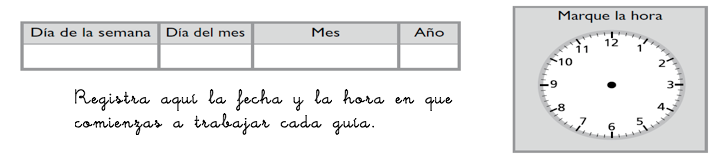 ¿Cómo vamos?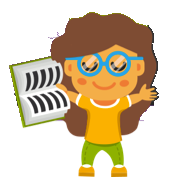 Para esta actividad necesitamos continuar con el apoyo de cada familia. Sabemos de sus esfuerzos. Un aplauso para ustedes que han intentado hacer lo mejor posible.InstruccionesLee atentamente cada pregunta,  selecciona la respuesta correcta  y regístrala en la plantilla que se anexa al final de la guía. Registra tus respuestas en la siguiente plantilla pintando con tu lapiz grafito el círculo de la alternativa que seleccionaste en cada pregunta. Luego envía su fotografia al whatsApp directo de tu profesora de matemáticas. ( Qué nadie más vea tus respuestas )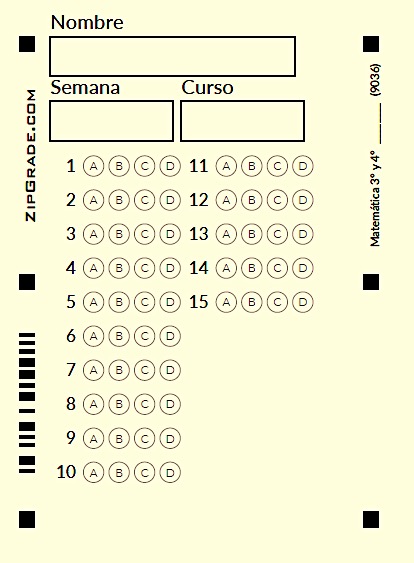 Nombre:Curso: 4°A   Fecha: semana N°17¿QUÉ APRENDEREMOS?¿QUÉ APRENDEREMOS?¿QUÉ APRENDEREMOS?Objetivo (s):0A1 Objetivo (s):0A1 Objetivo (s):0A1 Contenidos: NúmerosContenidos: NúmerosContenidos: NúmerosObjetivo de la semana: ¿Cuánto hemos aprendido?Objetivo de la semana: ¿Cuánto hemos aprendido?Objetivo de la semana: ¿Cuánto hemos aprendido?Habilidad: Resolver problemasHabilidad: Resolver problemasHabilidad: Resolver problemas1.José tiene que comprar un cuaderno que cuesta $765 y le faltan $105. ¿Cuánto dinero tiene José? a) $655 b) $ 660 c) $ 860 d) $ 870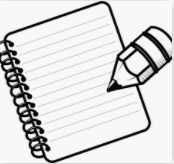 José tiene que comprar un cuaderno que cuesta $765 y le faltan $105. ¿Cuánto dinero tiene José? a) $655 b) $ 660 c) $ 860 d) $ 8702.José está encargado de vender las entradas en un teatro. En la primera función vendió 115. En la segunda función vendió 95. Si el talonario tiene 500 entradas. ¿Cuántas entradas más debe vender para terminar el talonario?  a) 300  b) 210   c) 710   d) 290José está encargado de vender las entradas en un teatro. En la primera función vendió 115. En la segunda función vendió 95. Si el talonario tiene 500 entradas. ¿Cuántas entradas más debe vender para terminar el talonario?  a) 300  b) 210   c) 710   d) 2903.Jorge visitó la biblioteca de su colegio y contó los libros de dos estantes distintos.En el primer estante había 1235 libros y en segundo estante 452 libros. ¿Cuántos libros había entre los dos estantes?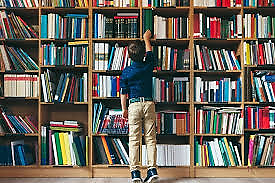 a)	Había 1677 libros.b)	Había 1887 libros. c)	Había 1687 libros.d)	Había 1877 libros..Jorge visitó la biblioteca de su colegio y contó los libros de dos estantes distintos.En el primer estante había 1235 libros y en segundo estante 452 libros. ¿Cuántos libros había entre los dos estantes?a)	Había 1677 libros.b)	Había 1887 libros. c)	Había 1687 libros.d)	Había 1877 libros..4.Eugenia tiene ahorrado $ 9580 pesos para comprarse una polera de color rosado. La polera tiene un valor de $7000. Si compra la polera. ¿Qué cantidad de vuelto le recibirá?  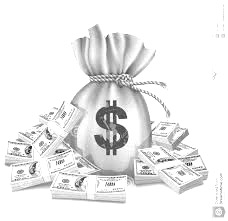 a) Le sobrará $ 2000.b) Le sobrará $ 2580.c) Le sobrará $ 3280. d) No le sobrará vuelto.Eugenia tiene ahorrado $ 9580 pesos para comprarse una polera de color rosado. La polera tiene un valor de $7000. Si compra la polera. ¿Qué cantidad de vuelto le recibirá?  a) Le sobrará $ 2000.b) Le sobrará $ 2580.c) Le sobrará $ 3280. d) No le sobrará vuelto.5. Para la semana del libro, el 3º año A recolectó 260 libros de cuentos y el 3º año B reunió 495 libros de historietas.¿Cuántos libros juntaron los alumnos de 3º año A y 3º año B? a) Juntaron 755 libros.  b) Juntaron 655 libros. c) Juntaron 800 libros. d) Juntaron más de 900 libros Para la semana del libro, el 3º año A recolectó 260 libros de cuentos y el 3º año B reunió 495 libros de historietas.¿Cuántos libros juntaron los alumnos de 3º año A y 3º año B? a) Juntaron 755 libros.  b) Juntaron 655 libros. c) Juntaron 800 libros. d) Juntaron más de 900 libros6.Eliana practica atletismo para una competencia. El lunes corrió 4.025 metros. El martes corrió 5.547 metros.¿Cuántos metros corrió Camila en dos días?  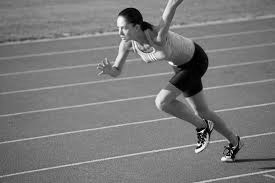  a) Recorrió 9572 metros. b) Recorrió 9562 metros. c) Recorrió 9672 metros.  d) Recorrió más de 10000 metros.Eliana practica atletismo para una competencia. El lunes corrió 4.025 metros. El martes corrió 5.547 metros.¿Cuántos metros corrió Camila en dos días?   a) Recorrió 9572 metros. b) Recorrió 9562 metros. c) Recorrió 9672 metros.  d) Recorrió más de 10000 metros.7Una profesora pagó $ 5.500 por una torta. La torta valía más, pero le habían hecho un descuento de $ 1.000.¿Cuál era el precio de la torta antes del descuento?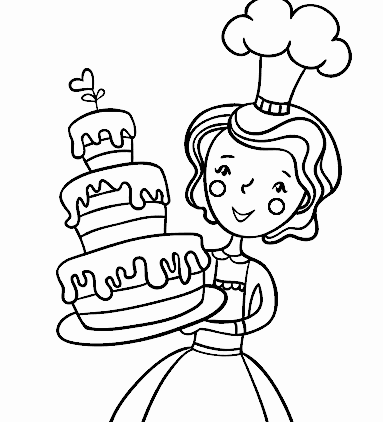   a)  $ 6.500  b)  $ 4.000  c)  $ 5.500  d)  $ 4.500Una profesora pagó $ 5.500 por una torta. La torta valía más, pero le habían hecho un descuento de $ 1.000.¿Cuál era el precio de la torta antes del descuento?  a)  $ 6.500  b)  $ 4.000  c)  $ 5.500  d)  $ 4.5008.En un supermercado venden el kilogramo de manzanas a $457. Si la Sra. Berta lleva 4 Kg, ¿cuánto dinero debe pagar por las manzanas?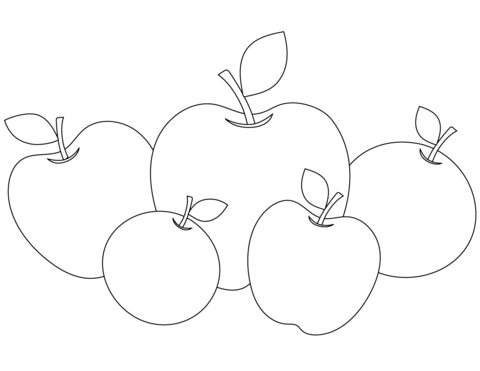   a)  $1.828  b)  $1.806  c)  $1.628  d)  $1.606En un supermercado venden el kilogramo de manzanas a $457. Si la Sra. Berta lleva 4 Kg, ¿cuánto dinero debe pagar por las manzanas?  a)  $1.828  b)  $1.806  c)  $1.628  d)  $1.6069.Si un paquete de tallarines cuesta $482, ¿cuánto se debe pagar por la compra de 2 paquetes?  a)  $964  b)  $864  c)  $484  d)  $482Si un paquete de tallarines cuesta $482, ¿cuánto se debe pagar por la compra de 2 paquetes?  a)  $964  b)  $864  c)  $484  d)  $48210.Constanza debe comprar 2 kilos de damascos para hacer mermelada. Si cada kilo cuesta $750. ¿Cuánto dinero necesita para comprar los damascos?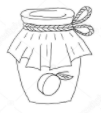   a) $ 1.500  b) $ 1.400  c) $    750  d) $    752Constanza debe comprar 2 kilos de damascos para hacer mermelada. Si cada kilo cuesta $750. ¿Cuánto dinero necesita para comprar los damascos?  a) $ 1.500  b) $ 1.400  c) $    750  d) $    75211.Tomas compró 2 tarros de salsas de tomates de igual precio y pagó con un billete de $1000. Si recibió $70 de vuelto, ¿Cuál fue de  los tarros de salsa ?  a) $330  b) $465  c) $ 500  d) $930Tomas compró 2 tarros de salsas de tomates de igual precio y pagó con un billete de $1000. Si recibió $70 de vuelto, ¿Cuál fue de  los tarros de salsa ?  a) $330  b) $465  c) $ 500  d) $93012.Gonzalo rompió su alcancía y en ella tenía: 9 monedas de $100, 17 monedas de $10 y 6 monedas de $1¿Cuánto dinero tiene Gonzalo?  a)  $     32  b)  $   923  c)  $ 1 076  d)  $ 2 638Gonzalo rompió su alcancía y en ella tenía: 9 monedas de $100, 17 monedas de $10 y 6 monedas de $1¿Cuánto dinero tiene Gonzalo?  a)  $     32  b)  $   923  c)  $ 1 076  d)  $ 2 63814.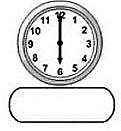 Observa la imagen: ¿Qué hora está señalando el siguiente reloj? Señala las 12 horas. Señala las 12:30 horas.Señala las 6 en punto.       d)   Señala las 6:30 horas.Observa la imagen: ¿Qué hora está señalando el siguiente reloj? Señala las 12 horas. Señala las 12:30 horas.Señala las 6 en punto.       d)   Señala las 6:30 horas.15Si se quiere representar las 5:15 horas. ¿Qué reloj se ajusta esa hora?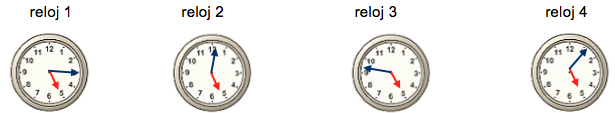  Reloj 3 Reloj 2 Reloj 4 Reloj 1Si se quiere representar las 5:15 horas. ¿Qué reloj se ajusta esa hora? Reloj 3 Reloj 2 Reloj 4 Reloj 1¿Cómo lo hiciste?¿Cómo lo hiciste?¿Cómo lo hiciste?Muy bien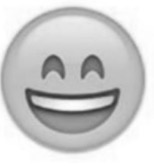 Bien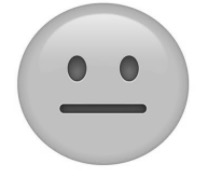 Puedo mejorar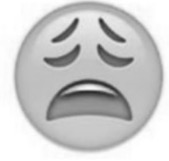 